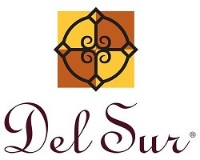 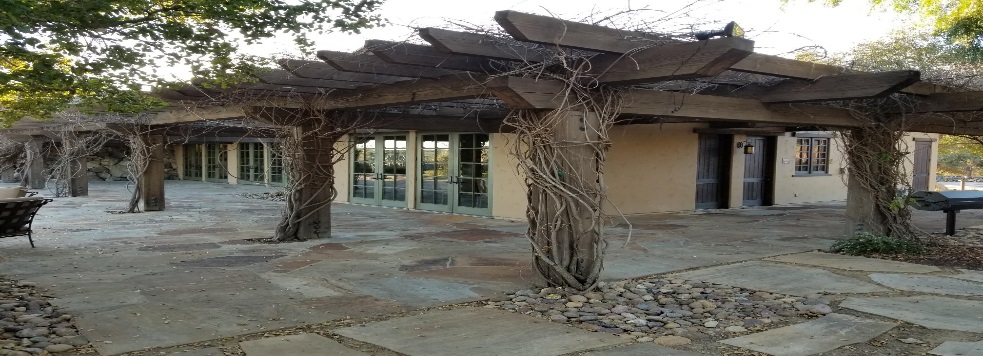 General ManagerDarryn Marshall Darryn.marshall@fsresidential.comAssistant ManagerChris Malama Christine.malama@fsresidential.comAdministrative Assistant Gigi Ochoa Gigi.ochoa@fsresidential.comDel Sur Neighborhood Park15816 Paseo Montenero (Owned and operated by the City of San Diego)For reservations, information or to report an incident please call:858-538-8131ATLASDefense Group Patrol Services: On-Site Officer (3pm to 11pm) 619-490-0012Suspicious Activity:San Diego Police DepartmentNon-Emergency Dispatch Line:858-484-3154FOR EMERGENCIES DIAL 9-1-1San Diego County Animal Control: 619-767-267524-Hour Emergency: 619-236-2341CUSTOMER CARE:To Report After-Hours Issues, Assessment Questions OR Customer Care(800)428-5588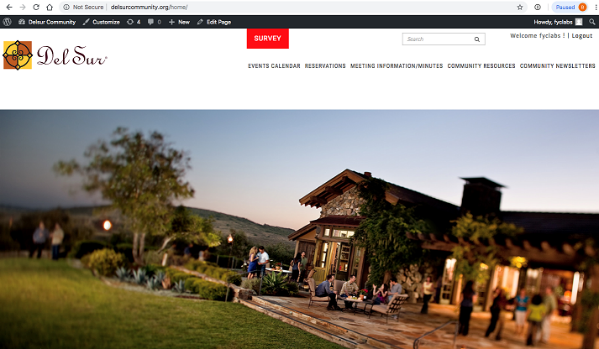 IMPORTANTANT INFORMATION: POSSIBLE INCREASE IN MONTHLY DUES!!  The Board of Directors is asking that all residents participate in an opinion survey regarding the possible implementation of Natural Landscape Maintenance, which could result in an increase in monthly dues.  The purpose of the survey is to gather your thoughts on this service to enable the Board to make an informed decision on this topic. It is extremely important that any resident that has not registered on the community website do so as soon as possible so you are kept up to date on Association matters and to participate in any additional surveys that directly affect residents on such matters as rule change, assessment increases etc.  Please register on the association website and submit your opinion prior to February 23rd.  To participate in the current survey, you will need to register, or already be registered on the Community website. To register, please visit www.delsurcommunity.org.  Once your registration has been approved you will receive an email notification asking you to log on and select a password.  The next step is to select the SURVEY button at the top of the home page to cast your opinion.  If you have any questions or need assistance logging on please reach out to management at 858-759-1921.Swim lessons:  With swimming lessons approaching quickly, registration for all swim instructors has begun. All Swim instructors will need to fill out the attached Swim Instructor Registration form.  (These forms are also available on the community website.) This form MUST be completed and returned to the HOA office before any swimming lessons commence, along with their Insurance naming Del Sur Community Association as additionally insured.  All student waivers must be submitted from all residents.  Swim instructors will be required to come into the Ranch House to obtain a new ID card.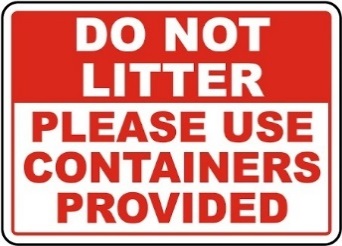 It has come to our attention that trash is being left in the park areas, specifically the play structures. This oversight will eventually attract bugs, rodents and other animals. It is important that we all pick up our trash and place it in the provided trash cans to prevent this problem.We thank you for your cooperation.Wine Tasting: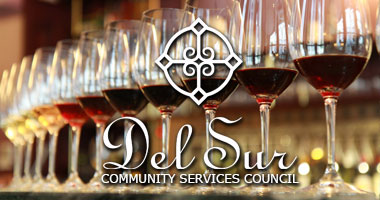 When: April 13, 2019Time: 6:00 pm - 9:00 pmWhere: Del Sur Ranch House15455 Paseo Del SurSan Diego, CA 92127What: Featuring local wineries, Del Sur residents will get a chance to taste wine paired with delicious bites. Bottles will be available to purchase. Once you have tasted them all, head over to our bar to sip on a glass of your favorite. Note: We love throwing these adult socials!  Please be responsible and be sure to have a sober ride home or plan on walking.  We want to ensure that everyone has a great time and gets home safe!RSVP: You must purchase a ticket to attend this event.  You are required to show your Del Sur ID Card at our welcome table in order to attend the event.  Even if you have purchased a ticket, if you do not have your ID card, we will refund your money and ask you to leave.RSVP   Please note: Only CSC residents are allowed to attend this event. Guests are not permitted at this event. Tickets: Tickets will be on sale soon at www.delsurcsc.org.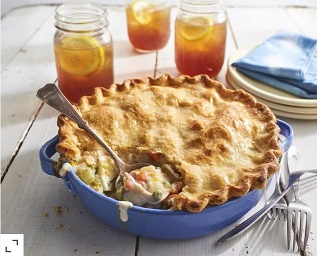                                    Old-Fashioned Chicken Pot PieIngredients:1 (3 1/2-pound) broiler fryer2 quarts water1 teaspoon salt1/2 teaspoon pepper1 stalk celery, cut into 2-inch pieces1 medium onion, quartered1 bay leaf1 (16-ounce) package frozen mixed vegetables2 large potatoes, peeled and cubed1/2 cup butter or margarine1/2 cup all-purpose flour1 cup milk1 1/2 teaspoons salt1 1/4 teaspoons pepper1/4 teaspoon dried thyme2 hard-cooked eggs, sliced1 (9-inch) refrigerated piecrust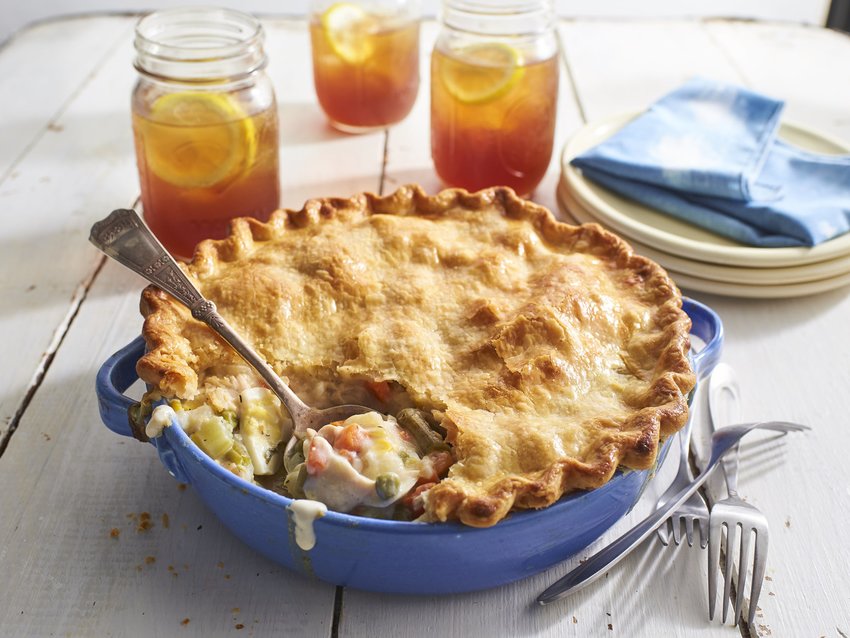 Community Services Council vs Del Community AssociationDid you know that the CSC is independent from the Del Sur Community Association and both entities have their own areas of responsibility?How to Make ItStep 1Combine first 7 ingredients in a large Dutch oven; bring to a boil. Cover, reduce heat, and simmer 1 hour or until chicken is tender. Remove chicken, reserving broth in Dutch oven; discard vegetables and bay leaf. Let chicken cool; skin, bone, and cut into bite-size pieces.Step 2With a large spoon, skim fat (oily liquid) from surface of broth reserved in Dutch oven; bring broth to a boil. Add frozen vegetables and potatoes; return to a boil. Reduce heat, cover, and simmer 8 minutes or until tender. Remove vegetables from broth, and set aside. Measure 3 cups broth; set aside. Reserve remaining broth for other uses.Step 3Melt butter in Dutch oven over low heat; add flour, stirring until smooth. Cook 1 minute, stirring constantly. Gradually add 3 cups broth and milk; cook over medium heat, stirring constantly, until mixture is thickened and bubbly. Stir in 11/2 teaspoons salt, 11/4 teaspoons pepper, and thyme. Add vegetables, chicken, and hard-cooked eggs; stir gently. Spoon into a lightly greased 13- x 9- x 2-inch baking dish; set aside.Step 4Roll out piecrust on a lightly floured surface into a 15- x 11-inch rectangle (piecrust will be very thin). Place over chicken mixture; crimp edges, pressing against sides of baking dish. Cut slits in top for steam to escape; bake at 400° for 20 minutes or until golden brown.CSCDEL SUR COMMUNITY ASSOCIATIONBoardsBoards5 Directors5 DirectorsPurposePurposeFunds & organizes all Community Events, including Movie Nights, Concerts, Holiday Events, etc.Promotes and supports resident DrivenCommunity ClubsUpkeep and Maintenance of common areas: including private parks, mail boxes, etc.Enforcement of Covenants, Conditions and RestrictionsOversee Design ReviewSource of FundsSource of FundsEnhancement Fee on the Sale ofhomes in Del SurMonthly HOA DuesMeeting ScheduleMeeting ScheduleMeet quarterly – 4th Wednesday– January, April, July & October (April & October are in the evening and open to CSC residents.Monthly Executive meetings: Open session board meetings are now being held on the 4th Tuesday of every odd month (Mar, May, Jul, Sept, and Nov). See www.delsurcommunity.org fordetailsFiscal YearFiscal YearJune – MayJune - MayWebsiteWebsitewww.delsurcsc.org – For allEvent and Reservation Informationwww.delsurcommunity.org – For all Association related InformationAUBERGE:FirstService Residential Michelle Menne michelle.menne@fsresidential.com   5473 Kearny Villa Rd.,#200San Diego, CA 92123 800-527-3914direct: 858-657-2161Lisa Crawford lisa.crawford@fsresidential.com   858- 657-2196MANDOLIN:Prescott Management Jessika Rubalcavajrubalcava@prescottmgt.com 16880 W. Bernardo Dr., Ste. 200 San Diego, CA 92127Direct: 858-946-0320 ext. 7952Kristen Saucedo (Assistant)Kristen.saucedo@prescottmgt.com AVANTE’:Elena Mendenhall elaina.mendonhall@fsredidential.com  858-657-2194Judi AbdonJudi.abdon@fsresidential.com  858-657-21865473 Kearny Villa Rd.,#200 San Diego, CA 92123CALATLANTIC HOMES (LENNAR) HOMEOWNER HOTLINE:(800) 509-4979WILLIAM LYON HOMES CUSTOMER SERVICE800-770-6883BROOKFIELD HOMES HOMEOWNER HOTLINE:(714) 200-7411Board MembersPresident:Bill OstremVice President:Lynn MillerTreasurer/Secretary:Tom AtkinDirector at Large:Zubin PatrawalaDirector at Large:Ruth LoucksBOARD MEETINGSExecutive  Session: The next meeting is scheduled for Tuesday, February 26, 2019 at 5:00 pm at the Ranch House.Executive session meetings are closed to homeowners.Open Session:Open session board meetings are now being held on the 4th Tuesday of every odd month (Mar, May, Jul, Sept, and Nov).Next Open Session Meeting:Tuesday, March 26, 2019 at  6:30 pm.Design Review CommitteeMeetings are scheduled for the second Friday of each month with a deadline for submittal of the first Friday of each month. Please submit Variance Requests and supporting documents for all your minor exterior improvements to Chris Malama @ christine.malama@fsresidential.com.Board MembersPresident:Bill OstremVice President:Lynn MillerTreasurer/Secretary:Tom AtkinDirector at Large:Zubin PatrawalaDirector at Large:Ruth LoucksBOARD MEETINGSExecutive  Session: The next meeting is scheduled for Tuesday, February 26, 2019 at 5:00 pm at the Ranch House.Executive session meetings are closed to homeowners.Open Session:Open session board meetings are now being held on the 4th Tuesday of every odd month (Mar, May, Jul, Sept, and Nov).Next Open Session Meeting:Tuesday, March 26, 2019 at  6:30 pm.Design Review CommitteeMeetings are scheduled for the second Friday of each month with a deadline for submittal of the first Friday of each month. Please submit Variance Requests and supporting documents for all your minor exterior improvements to Chris Malama @ christine.malama@fsresidential.com.Board MembersPresident:Bill OstremVice President:Lynn MillerTreasurer/Secretary:Tom AtkinDirector at Large:Zubin PatrawalaDirector at Large:Ruth LoucksBOARD MEETINGSExecutive  Session: The next meeting is scheduled for Tuesday, February 26, 2019 at 5:00 pm at the Ranch House.Executive session meetings are closed to homeowners.Open Session:Open session board meetings are now being held on the 4th Tuesday of every odd month (Mar, May, Jul, Sept, and Nov).Next Open Session Meeting:Tuesday, March 26, 2019 at  6:30 pm.Design Review CommitteeMeetings are scheduled for the second Friday of each month with a deadline for submittal of the first Friday of each month. Please submit Variance Requests and supporting documents for all your minor exterior improvements to Chris Malama @ christine.malama@fsresidential.com.Please call Customer Care for anyafter-hours emergencies at(800) 428-5588. Management hopes that everyone has a safe and happy weekend!Please call Customer Care for anyafter-hours emergencies at(800) 428-5588. Management hopes that everyone has a safe and happy weekend!Board MembersPresident:Bill OstremVice President:Lynn MillerTreasurer/Secretary:Tom AtkinDirector at Large:Zubin PatrawalaDirector at Large:Ruth LoucksBOARD MEETINGSExecutive  Session: The next meeting is scheduled for Tuesday, February 26, 2019 at 5:00 pm at the Ranch House.Executive session meetings are closed to homeowners.Open Session:Open session board meetings are now being held on the 4th Tuesday of every odd month (Mar, May, Jul, Sept, and Nov).Next Open Session Meeting:Tuesday, March 26, 2019 at  6:30 pm.Design Review CommitteeMeetings are scheduled for the second Friday of each month with a deadline for submittal of the first Friday of each month. Please submit Variance Requests and supporting documents for all your minor exterior improvements to Chris Malama @ christine.malama@fsresidential.com.